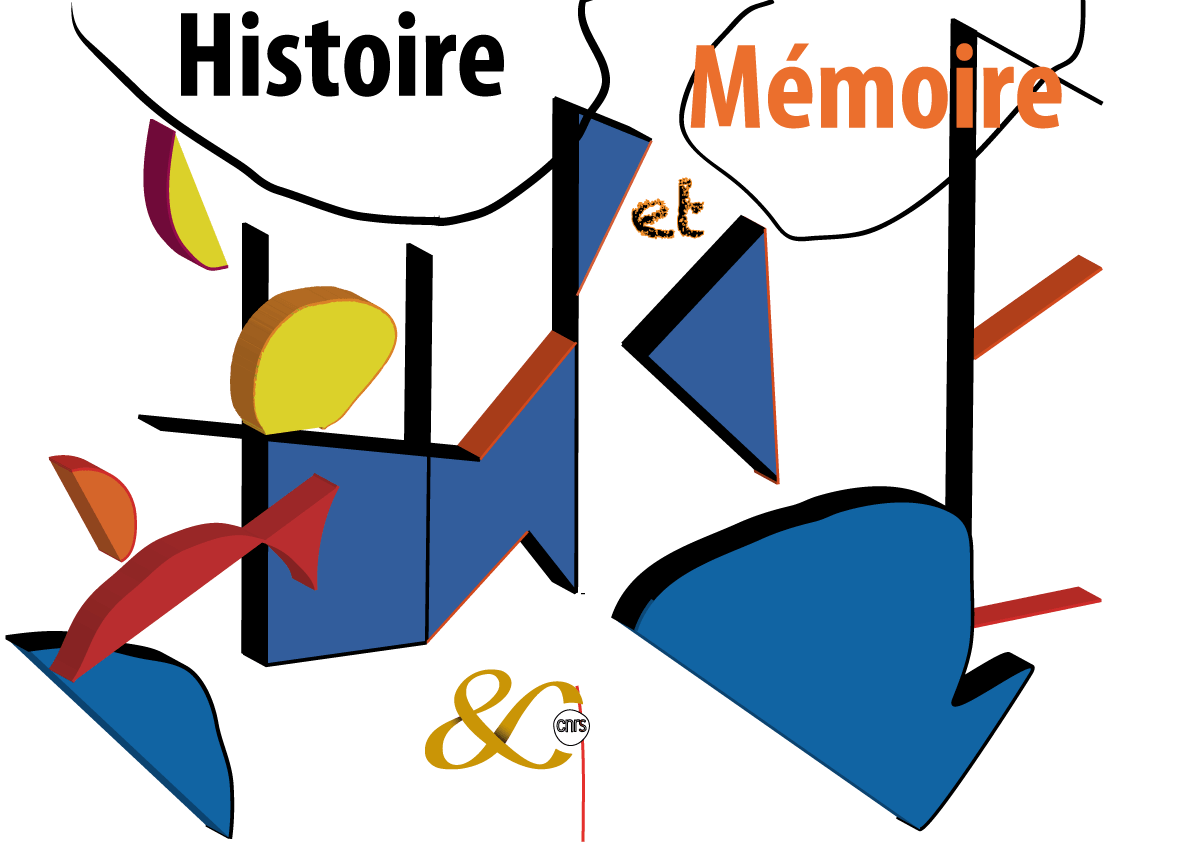 Formulaire d'inscription à renvoyer avant le 20 octobrede préférence par courriel à : aaa-idf@cnrs.frM. MmeNomPrénomAppartenance/fonction     Participera au colloque                     oui            non      Participera au cocktail                     oui             non                                     - - - - - - - - - - - - - - - -Déjeuner libre : il est possible de déjeuner à la cantine du CNRS – (réservation obligatoire)    Déjeunera à la cantine du CNRS    oui            nonPour faciliter le passage aux caisses de la cantine le ticket restaurant vous sera remis au moment de l’émargement à l’accueil de A3. Le montant du repas est de 10 €, merci de bien vouloir prévoir l’appoint.A3 CNRS - Colloque - 1 place Aristide Briand 92190 MEUDON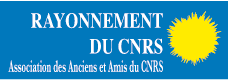 